Report of Lead Study Group 3 ActivitiesWTSA-20 assigned three lead study group function to Study Group 3 on the following topics:Tariff and accounting principles relating to international telecommunication/ICTEconomic issues relating to international telecommunication/ICTPolicy issues relating to international telecommunication/ICT.1	AchievementsAnnex 1 provides a set of tables that lists the results, between 11 November 2022 and 10 March 2023, of ITU-T SG3 concerning its work on Recommendations on the above lead study group topics. SG3 has currently not identified any other work on economic and policy issues in the other ITU-T study groups, but is aware of some related activities in certain cases.2	Ongoing workFor the Study Period 2022-2024, ITU-T SG3 held its third meeting in Geneva from 1 to 10 March 2023. Annex 2 presents recommendations and other texts in scope of the above lead study group functions currently under development in ITU-T study groups.3	Lead study group on tariff and accounting principles relating to international telecommunication/ICTThe studies on accounting principles are being carried out by Q1/3, Q4/3, Q7/3, and Q12/3.4	Lead study group for economic and policy issues relating to international telecommunication/ICTThe studies on economic and policy issues are being carried out by Q3/3, Q4/3, Q6/3, Q7/3, Q9/3, Q10/3, Q11/3, and Q12/3. The activities on economic issues are summarized as follows.5	Implementation of ITU ResolutionsSG3 as Lead Study Group on tariff and accounting principles, on economic issues, and on policy issues relating to international telecommunication/ICT considers:Implementation of WTSA Resolutions 29, 44, 54, 61, 62, 64, 65, 84, 88, 89, and 95;Implementation of PP Resolutions 2, 21, 101, 102, 123, 130, 137, 146, 180, 197, 203, 204, 205, and 206;Implementation of WTDC Resolutions 22, 23, 63, and 77;Implementation of WCIT-12 Articles/Resolutions: 3.7, 4.4, 4.5, 4.6, 4.7, 8.1.1, 8.1.2, 8.2.1, 8.3.1, Appendix 1/1.2, Appendix 1/3.1.3, and Resolution 5 (Dubai 2012).SG3 mapped out significant items of relevance for the work of SG3 related to the outcomes of Plenipotentiary Conference (PP-22), World Telecommunication Standardization Assembly (WTSA-20), World Telecommunication Development Conferences (WTDC-22), and World Conference on International Telecommunications (WCIT-12), as contained in SG3-.6	Engagement of developing countriesSG3 has six regional groups, of which five regional groups are active, and one regional group is established on an as-needed basis. In the reporting time frame, three regional groups of SG3 met with strong participation of developing countries, which helped to prepare the SG3 meeting.Report of SG3 Regional Group for Africa (SG3RG-AFR) meeting held in Brazzaville, Republic of the Congo, 7-9 February 2023 (SG3-TD99/PLEN).Report of SG3 Regional Group for the Arab Region (SG3RG-ARB) meeting held in Manama, Bahrain, 30-31 January 2023 (SG3-TD98/PLEN).Report of SG3 Regional Group for Asia and Oceania (SG3RG-AO) meeting held virtually, 23 January 2023 (SG3-TD97/PLEN).7	Capacity buildingBridging the Standardization Gap (BSG) activities are highlighted at meetings as a measure to build capacity and to improve working methods in study group functions.Tutorials and guidelines on the presentation, format and submission of contributions are routinely presented at meetings in order to advance the work of ITU-T SG3. 8	Establishment of Focus GroupDuring the March 2023 meeting, SG3 established a new ITU-T Focus Group on costing models for affordable data services (FG-CostingData). The group informed relevant groups through SG3-LS23. 9	Cooperation with ITU-T Lead Study Groups, and with TSAGDuring the March 2023 meeting, SG3 sent the following liaison statements: To SG2 on: 1) classification of telecommunications services in data networks and, 2) IP peering and the economic impact of IPv6 deployment, To SG20 on the impact of IoT/M2M on the development of emerging economies.10	Cooperation with other Coordination GroupsDuring the March 2023 meeting, SG3 sent a liaison statement to Joint Coordination Activity on IMT2020 and Beyond (JCA-IMT2020). 11	Collaboration with ITU-D, and Collaboration with ITU-RDuring the March 2023 meeting, SG3 sent the following liaison statements: To ITU-D Study Group 1 (Question 4/1) on:Revision of ITU-T Technical Report on Economic impact of OTTs and progress on work item Study_OTTs,Relevant SG3 contributions of mutual interest,To ITU-D Study Group 2 (Question 1/2) on the impact of IoT/M2M on the development of emerging economies,To ITU-D Study Group 1 (Question 5/1) on Draft new Technical Report “Use of Distributed Ledger Technology to improve management of Universal Service Fund”.Annex 1
Achievements of ITU-T Study Groups on
Tariff and accounting principles relating to international telecommunication/ICT,
Economic issues relating to international telecommunication/ICT,
Policy issues relating to international telecommunication/ICT
(From 11 November 2022 until 10 March 2023)a)	Recommendations approvedNone. b)	Supplements agreedNone. c)	Draft Recommendations determinedDraft revised Recommendation ITU-T D.285, Guiding principles for charging and accounting for intelligent network supported servicesd)	Technical Reports/Papers agreed, Implementer’s guide approvedTechnical Report ITU-T DSTR-IoT-DLT-Accounting: “Accounting & Billing aspects in IoT ecosystem and integrated approach using Distributed Ledger Technology (DLT)”Technical Report ITU-T DSTR-IoTM2M-Roaming: “Roaming Aspects of IoT and M2M”e)	Recommendation proposed for deletionRecommendation ITU-T D.212, Charging and accounting principles for the use of Signalling System No. 7 (justified by the previous deletion of Recommendation ITU-T D.280).
Annex 2
Current work plan of ITU-T Study Groups on
Tariff and accounting principles relating to international telecommunication/ICT,
Economic issues relating to international telecommunication/ICT,
Policy issues relating to international telecommunication/ICT
(status 20 April 2023)Notes:
*	Marked draft Recommendations are for determination.**	Texts for approval by agreement (AAP/TAP not applicable)***	Regional Recommendation_______________________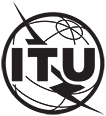 INTERNATIONAL TELECOMMUNICATION UNIONTELECOMMUNICATION STANDARDIZATION SECTORSTUDY PERIOD 2022-2024INTERNATIONAL TELECOMMUNICATION UNIONTELECOMMUNICATION STANDARDIZATION SECTORSTUDY PERIOD 2022-2024TSAG-TD200TSAG-TD200TSAG-TD200INTERNATIONAL TELECOMMUNICATION UNIONTELECOMMUNICATION STANDARDIZATION SECTORSTUDY PERIOD 2022-2024INTERNATIONAL TELECOMMUNICATION UNIONTELECOMMUNICATION STANDARDIZATION SECTORSTUDY PERIOD 2022-2024TSAGTSAGTSAGINTERNATIONAL TELECOMMUNICATION UNIONTELECOMMUNICATION STANDARDIZATION SECTORSTUDY PERIOD 2022-2024INTERNATIONAL TELECOMMUNICATION UNIONTELECOMMUNICATION STANDARDIZATION SECTORSTUDY PERIOD 2022-2024Original: EnglishOriginal: EnglishOriginal: EnglishQuestion(s):Question(s):Geneva, 30 May - 2 June 2023Geneva, 30 May - 2 June 2023Source:Source:Title:Title:Contact:Contact:Abstract:This TD reports on the progress to date on the lead study group roles of ITU-T SG3. It updates on activities since the last TSAG meeting (Geneva, 12-16 December 2022).SGQNo.TitleSG31STUDY_DR**Dispute Resolution Processes (previously "Dispute Resolution Related to Charging and Invoicing")SG31TR_AccountingIOT**Accounting & Billing aspects in IoT ecosystemSG31TR_DLTUSF**Use of distributed ledger technology to improve management of the Universal Service FundSG3-D6_R_ROAM***Regional Recommendation to address high roaming charges, regulatory approaches and impact on trafficSG3-D7_R_OTTBypass***Regional Recommendation on OTT bypass including national and regional collaboration between Member States and operators to deal with the OTT bypass issueSG3-D7_R_ROAM***Regional Recommendation to address high roaming charges, regulatory approaches and impact on trafficSG3-D7_R_OTTDraft Regional Recommendation on OTTSG3-D.502R***Regional Recommendation for Asia-Oceanic (AO) region on the aspects of International Mobile RoamingSG33D.Classification*Classification of telecommunications services in data networksSG33D.datatariff*Principles for tariff regulation of Data ServicesSG33D.GVR*Towards better governance of telecommunication regulationSG33D.IoTpolicy*Guidelines on Tariff and regulatory aspects of Internet of Things (IoT)SG33D.Licensing*Mechanisms for pricing of licenses for mobile/broadband/fixedSG3-DSTR-LAN**Assessment of the socio-economic impact of Local Area Networks using technologies including Wi-Fi, New Radio -Unlicensed (NR-U) on consumers in Asia and OceaniaSG3-DSTR-USO**Regional Technical Report ITU-T DSTR-USO "Economic and policy factors relevant to the provision of Universal Service Obligations (USO)"SG33STUDY_DTRANS**Future of Regulation for Digital TransformationSG33STUDY_IMT2020MVNOs**5G related policy considering MVNOsSG36D.50.Suppl.3**Reducing the cost of the international Internet connectivity of the Central African Backbone (CAB) project, Central African Republic componentSG36D.CompIIC*Draft Recommendation ITU-T D.XX on Framework for the Competitive Provision of International Internet Connectivity (IIC)SG36STUDY_TCST**Charging and accounting settlements in Trans-multi-country terrestrial cable circuitSG36D.1040.Sup1**ITU-T D.1040.Sup1SG37D.IoT/M2M Roaming*Roaming aspects of IoT and M2M including any related development and tariff principlesSG37STUDY_ROAMREG**Regional Roaming InitiativesSG37TR_DLT**Usage of Distributed Ledger Technology (DLT) to handle accounting, policy, regulatory and economic issues in the international telecommunications/ICT domainSG39D.OTTBypass*OTT BypassSG39STUDY_Convergence**Study on the economic impact of convergence of technology and services and the role of the RegulatorSG39TR_OTTbypass**Technical Report on OTT bypassSG39Study_OTTs**Study on policy, regulatory, and economic aspects of OTTs in the context of international telecommunication/ICT services and networksSG39TR_RevEco-OTTs**Revision of Technical Report on Economic Impact of OTTs (2017)SG311D.princip_bigdata*ITU-T D.policy framework and principles for data protection in the context of big data relating to international telecommunication servicesSG311STUDY_bigdata**Technical Paper on economic and policy aspects of Big Data in international telecommunication services and networksSG312D.AgentMFS*Guidelines for Mobile Financial Service AgentsSG312D.InteropCompetition*Interoperability for Competition in Mobile Financial ServicesSG312STUDY_DCB**Direct Carrier BillingSG312TR_ DSTR-DFSNPS**Technical Report on Cooperation frameworks between Authorities, Users and Providers for the development of the National Payments SystemSG312TR_ DSTR-ECOM**Technical Report on Development of e-commerce in developing countries through mobile money (and vice versa)